REGISTRATION FORM 2023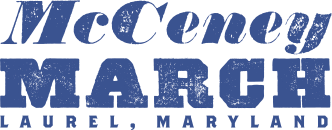 Thank you for taking part in our 8th annual McCeney March through historic Laurel 
to honor the memory of Jim McCeney on Saturday, September 30th, 2023!Participation Fees: (please write in the number of participants)___ Children under 18	___ Adults	     ___ Family of 4 (any ages)	           Additional Donation $10 each	 	 $25 each	 	   $60 per family		   $ ___________Total Enclosed: $________   Check 	Credit Card (online payment) Form must be submitted in addition to online payment. www.laurelhistoricalsociety.org/the-mcceney-march.htmlParticipant Info:Name(s): ________________________________________________________________________________________________________________________________________________________________Address: _____________________________________________________________________________Phone: _____________________________	Email: ___________________________________________Birthdate(s): __________________________________________________________________________Participants will receive a walking map and branded giveaways. In consideration of my entry, I intend to be legally bound for myself, my heirs, my executors, and administrators, and do hereby release and discharge Laurel Historical Society and all other contributors from any and all liability arising from illness, injury, and damages that I may suffer as a result of my participating in this event. I also understand that the LHS and any event sponsors may use for publicity of the McCeney March my name and/or picture without any obligation or liability to me. I am expected to obey all traffic and pedestrian laws. Signature:_____________________________		Signature:_____________________________Printed Name: _________________________		Printed Name: _________________________Date:_________________________________		Date:_________________________________*If registering more than 1 person using this form, please have each participant (or their guardian) sign*Return all forms to: 	PO Box 774, Laurel, MD 20725  	OR	info@laurelhistoricalsociety.org